 .E-Mail: daphne.399924@2freemail.com WhatsApp: +971504973598 ReferenceMr. Anup P Bhatia, HR Consultant, Gulfjobseeker.com Feedback@gulfjobseeker.com View Video CV of candidates available on  YouTube Channelhttps://www.youtube.com/channel/UCdsv_v9Czkx2Dc8bW4Bt4wA/ Chat with us Live on Zoomhttps://zoom.us/j/4532401292?pwd=SUlYVEdSeEpGaWN6ZndUaGEzK0FjUT09Click to view and download CVs of Recommended Candidates available in UAEhttp://www.gulfjobseeker.com/employer/cv_database_highlighted_cv_freetocontact.php ContactSkillsMulti-tasking strength Business strategiesExcellent communicationInternet ExplorerProblem-solving skillsHospital inpatient and outpatient recordsFinance reportingManaging insurance claimsMedical office administrationInsurance claims and denial processesDetail orientedOpen and clear communicatorMS Office proficiencyMulti-line telephone systemsProfessional and smart presentationCustomer-service orientedVerbal and written communicationHigh efficiencyDocumentation and reportingMultitasking and prioritisationTelephone skillsVendor relations skillsTeam leadershipMotivational team playerScheduling and office adminExcellent administrativeEDUCATION2015| INDOREB.A Graduate: SOCIALOGY2008| INDORE Foundation Degree in Science: Aircraft maintenance engineering2007Little Flower H.S School Indore | INDORE12th: SCIENCE - PCB2005Little Flower H.S School Indore | INDORE10th: SCIENCEPERSONAL DETAILSDate of  birth : 13/11/1989Marital Status :  MarriedNationality      :  IndianLANGUAGES KNOWNEnglish  - FluentHindi      - Fluent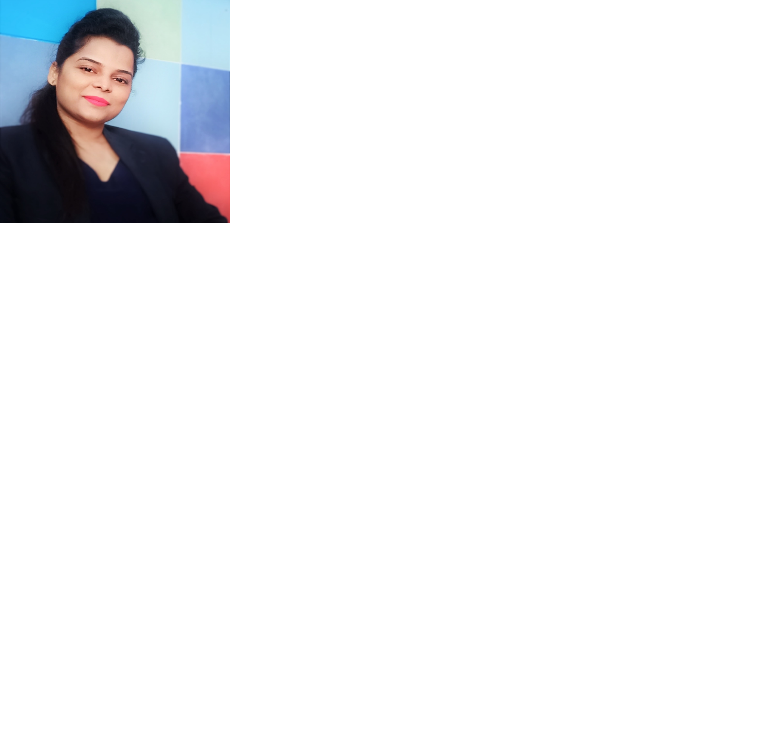 